 Requirements: Information:UsernamePassword Key Software:Recommended browser: Internet ExplorerMicrosoft ExcelChange RecordProcedure to submit the “PO Invoice Upload Process”This procedure provides the functionally to upload a single invoice or multiple invoices at a time on one csv file in the iSupplier portal.  In order to utilize this process you must have a user id with the assigned role for Invoice Entry.  The Invoice entry role allows access to purchase order, invoice and payment details.  Includes abilities to create single invoices, upload multiple invoices, export PO data, & print and/or save a copy of PO’s.  If you need to request or update your role, please submit a “User Setup Request Form” with all the required data and all users will be set up or updated within 1-2 business days.The form can be found in the iSupplier website at www.attpurchasing.com ; select the iSupplier link; then download the “User Setup Request Form”. Complete the form and indicate which role you would like.  Only one can be chosen. Then email the form back to the iSupplier Helpdesk at g11041@att.comNote:  The PO Invoice Upload Process is recommended when uploading multiple invoices.Complete the “PO Invoice Upload Template” spreadsheet.The spreadsheet can de downloaded from the AT&T Purchasing website at www.attpurchasing.comSelect the “iSupplier” link.Select the “PO Invoice Upload Template” link  from the “Forms and Templates” section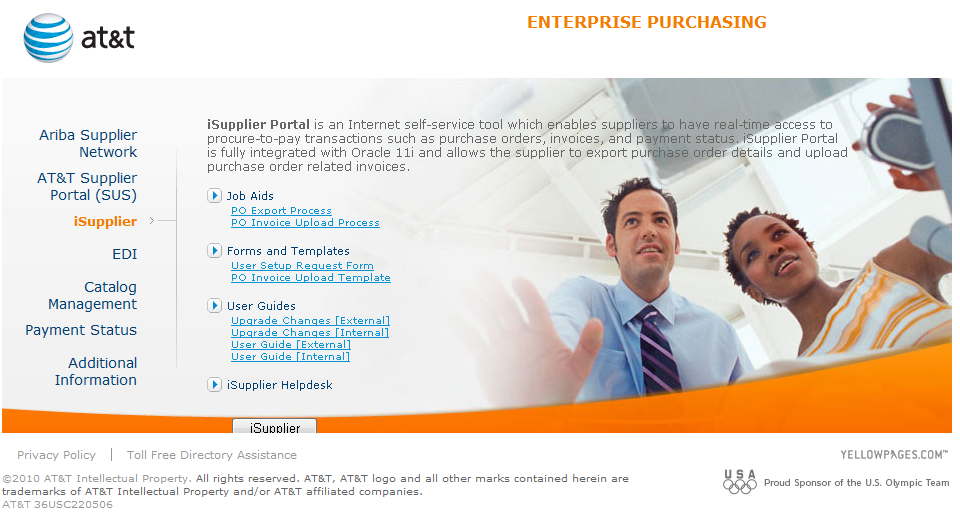 Save the file to a location on your computer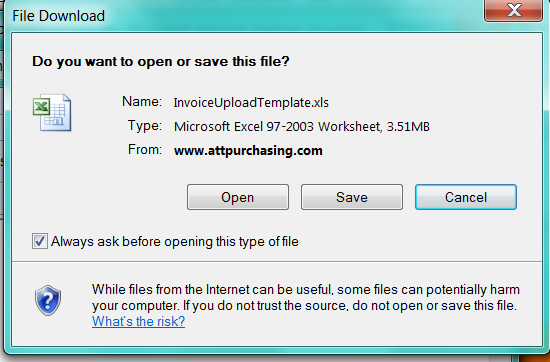 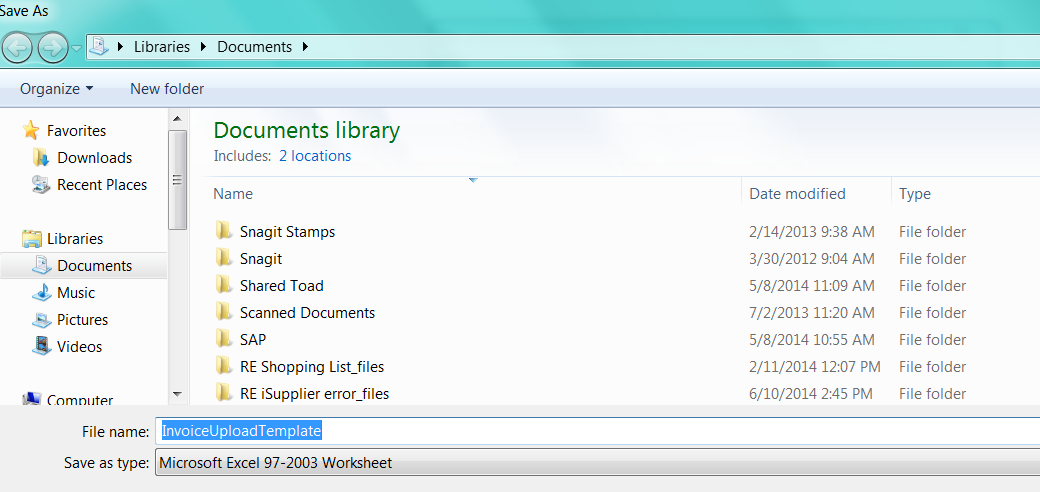 Open the file using Microsoft Excel.  Select Enable Editing.Populate the file following the general guidelines.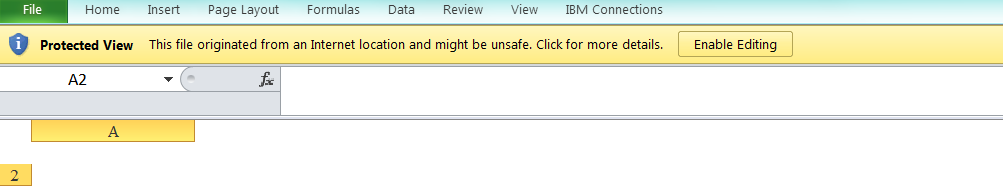 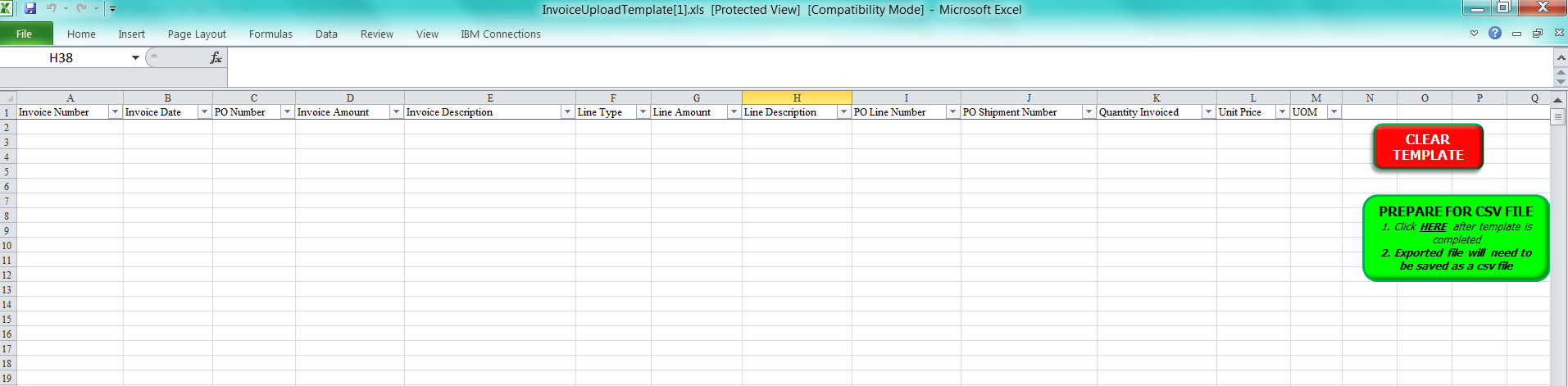 Populate the spreadsheet as follows (please refer to Appendix 1 for a sample):General guidelinesMultiple invoices can be included in one spreadsheet.Do not insert blank rows between invoices.The spreadsheet template cannot be changed in any way. Example: Changing the column heading ‘PO Shipment Number’ to ‘PO Shipper Number’ or adding additional columns.The spreadsheet filename should not include any spaces or special characters (including periods or underscores). Examples: Invoices10272010.csv The green ‘Prepare for CSV file’ option must be selected after the template is completed.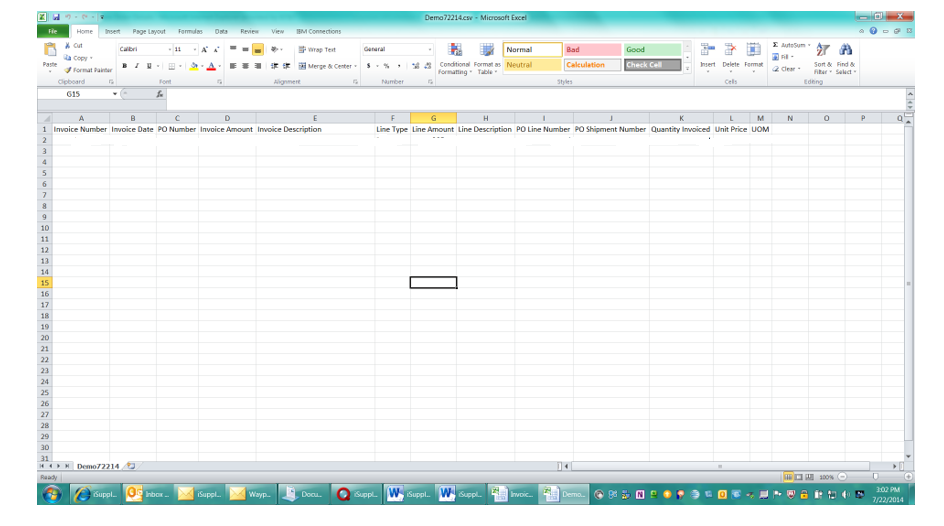 The spreadsheet should be saved as a .csv Comma Delimited file (make sure the extension type is lowercase).  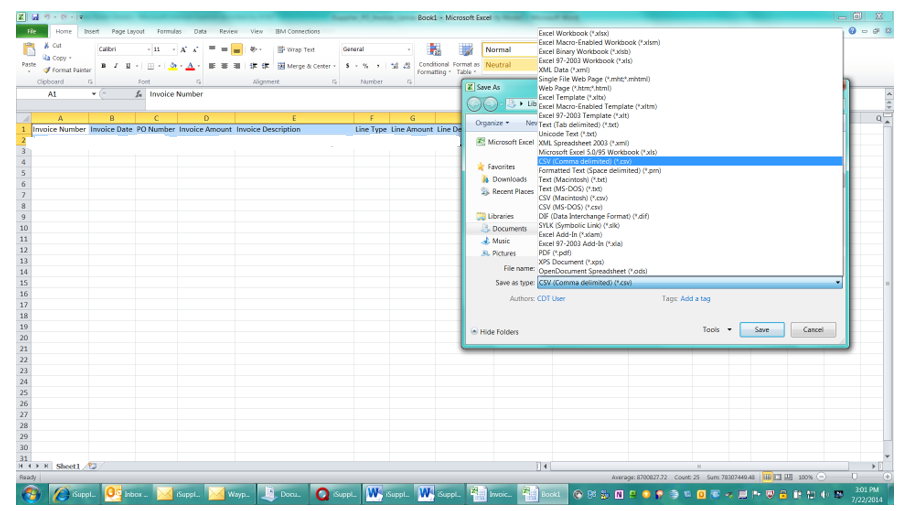 The red ‘Clear Template’ option needs to be utilized before creating a new spreadsheet upload to ensure that previously submitted data has been cleared.Invoice NumberMust appear on every row associated with the invoice.Must not use special characters.Maximum 50 characters in length including spaces.Invoice dateUse the format DD-MMM-YYYY for dates (example 20-OCT-2010).Must appear on every row associated with the invoice.PO NumberPurchase order associated with the invoice.Only one purchase order per invoice.Must appear on every row associated with the invoice.Invoice AmountTotal of all invoice lines including tax and freight.Must appear on every row associated with the invoice.No commas or $ symbol.Invoice descriptionUp to 240 characters; only the first 19 characters will print on paper checks.Do not use special characters.Must appear on every row associated with the invoice.Must be the same for each line on an invoiceThis field will auto populate with the invoice & PO number but can be overwritten if chosen.Line TypeValid values must be chosen or entered in all caps: ITEM, TAX, and FREIGHT.Only one TAX and/or FREIGHT line per invoice.Line AmountNo commas or $ symbol.Line descriptionOptional for ITEM lines.Required for TAX and FREIGHT line type.Can be up to 80 characters in length.PO Line NumberRequired for ITEM line type.Must match an existing PO line number.Should be left blank for TAX or FREIGHT lines.PO Shipment NumberRequired for ITEM line type.Must match an existing PO shipment number.Should be left blank for TAX or FREIGHT lines.Quantity InvoicedRequired for ITEM line type.Unit PriceRequired for ITEM line type.Must match the unit price on the PO line indicated.UOMValid values must be chosen or entered and is required for ITEM line type.Must match the UOM value on the PO line.Is case sensitive.Connect to this link via Internet Explorer: https://purchasing.att.com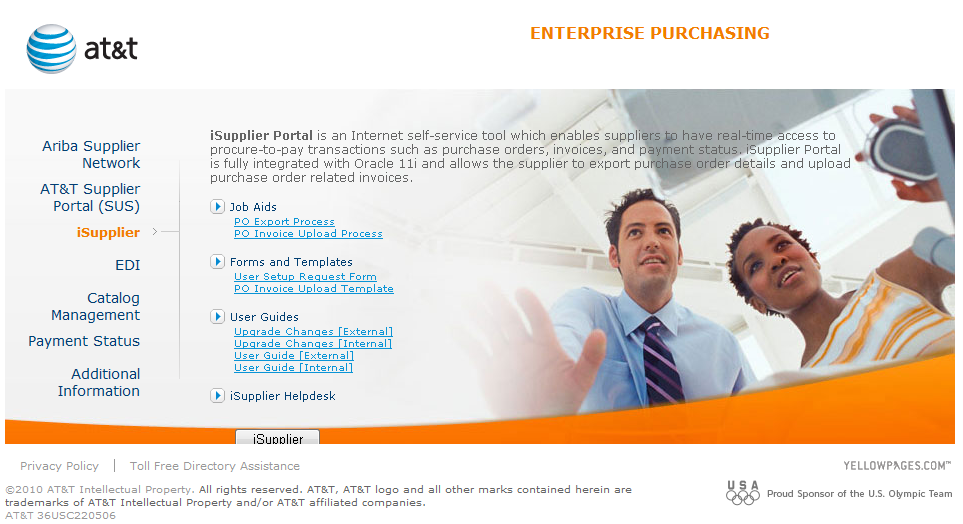 Select   to log into the application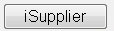 The iSupplier application page is displayed.   Enter your user name and password then click 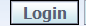 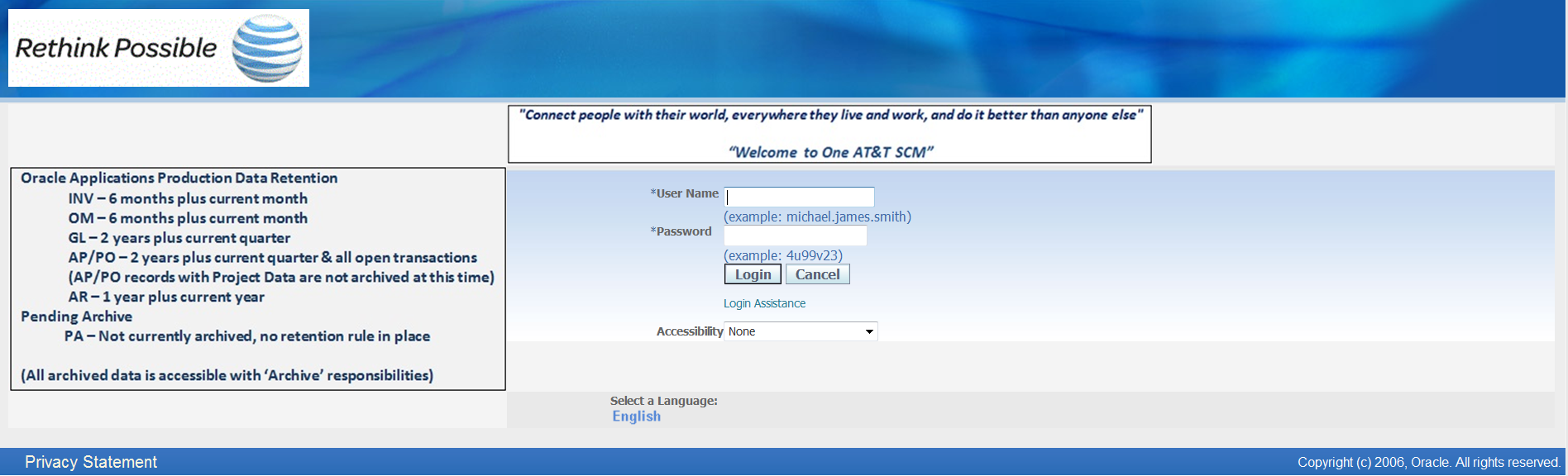 Select the “ATT iSupplier Portal External User – Invoice Entry” responsibility from the Navigator screen (if needed)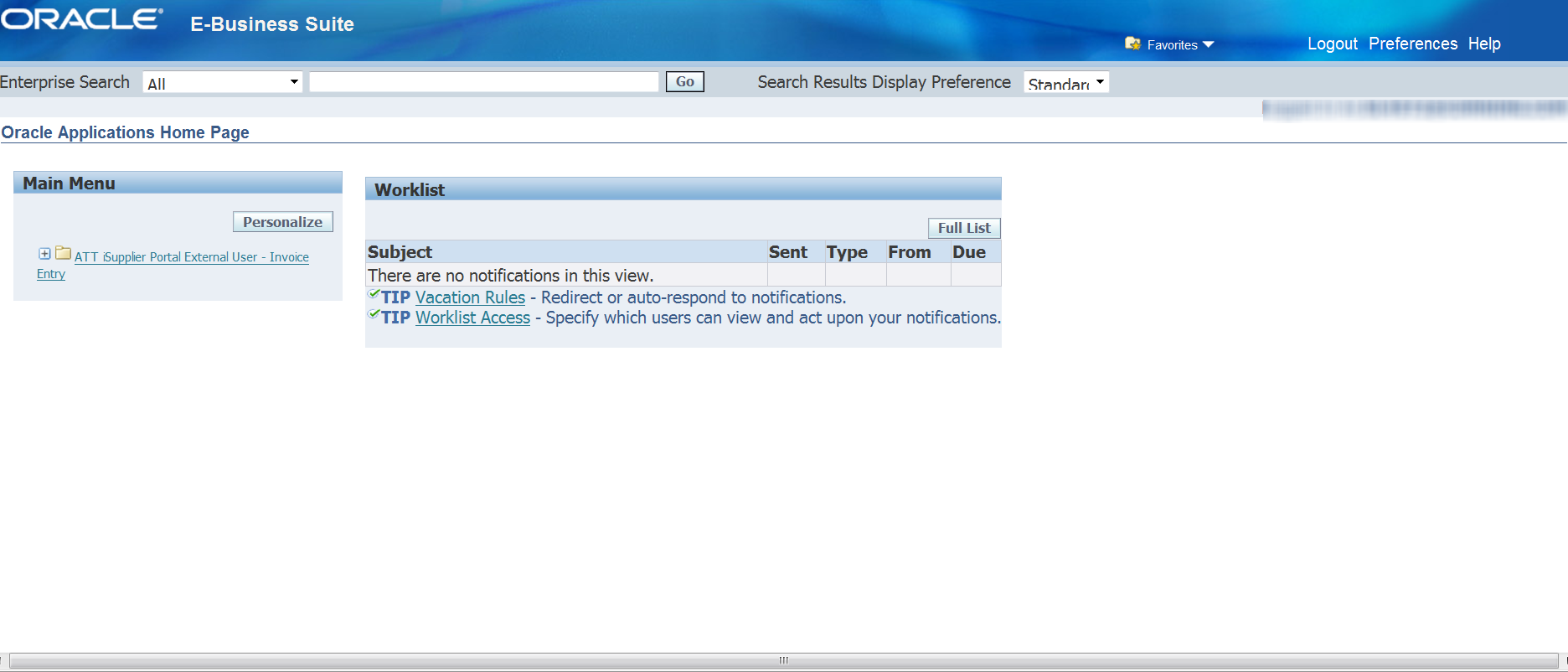 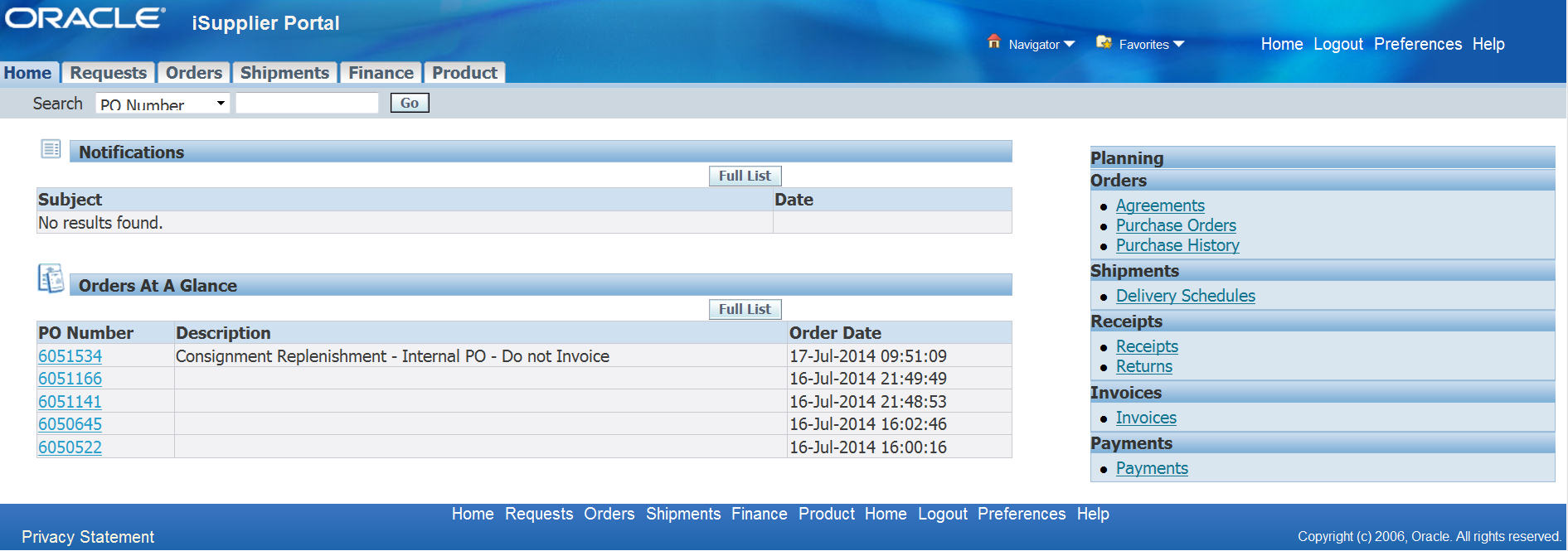 Select the “Finance” tab from the Home page.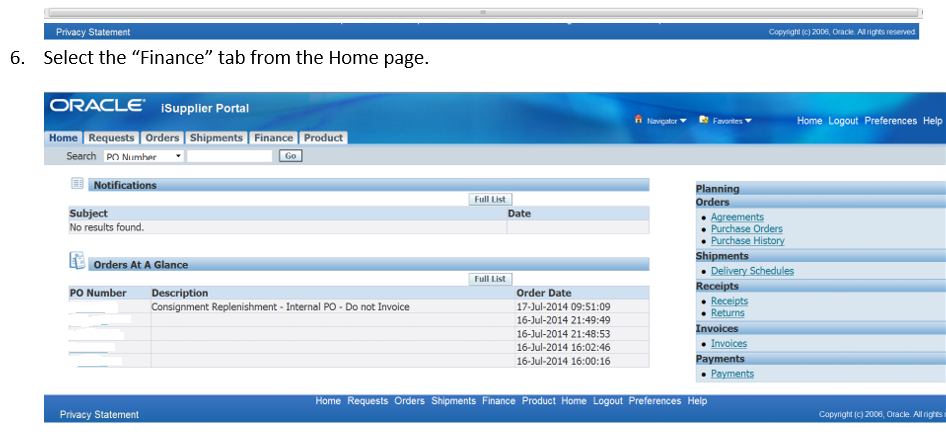 Select the “Invoices Upload” option from the blue menu bar.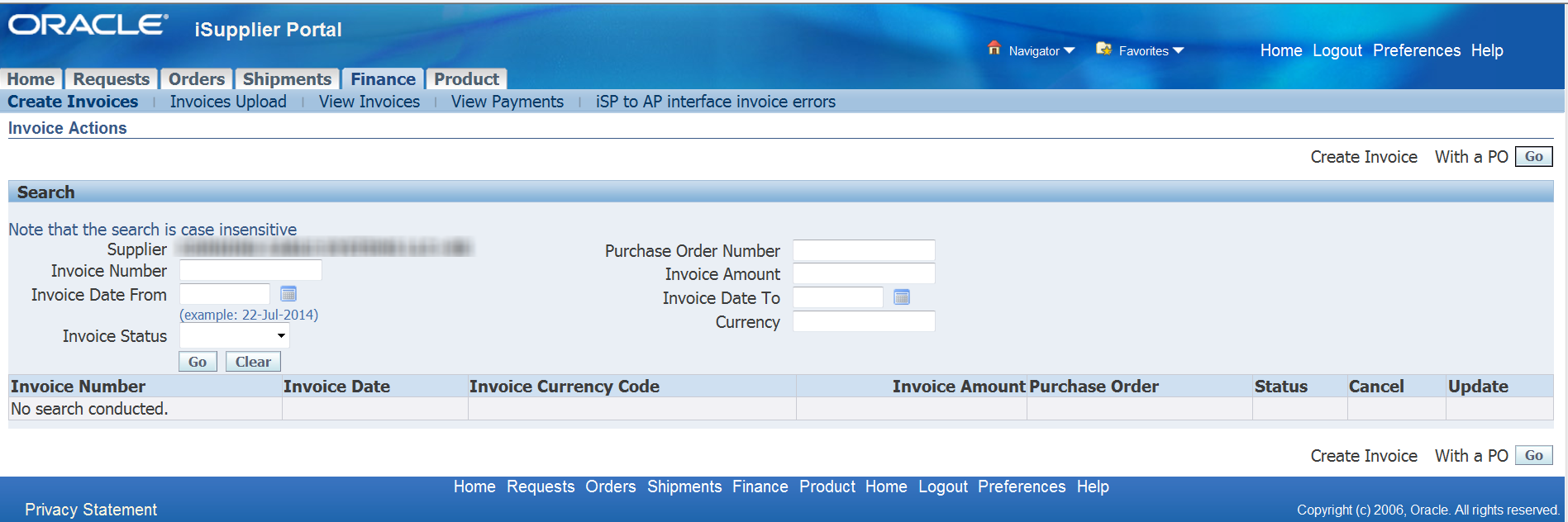 Select the “BROWSE” button next to the “Invoice File” field and navigate to the location where the Invoice Upload spreadsheet is located on your PC and select the appropriate file.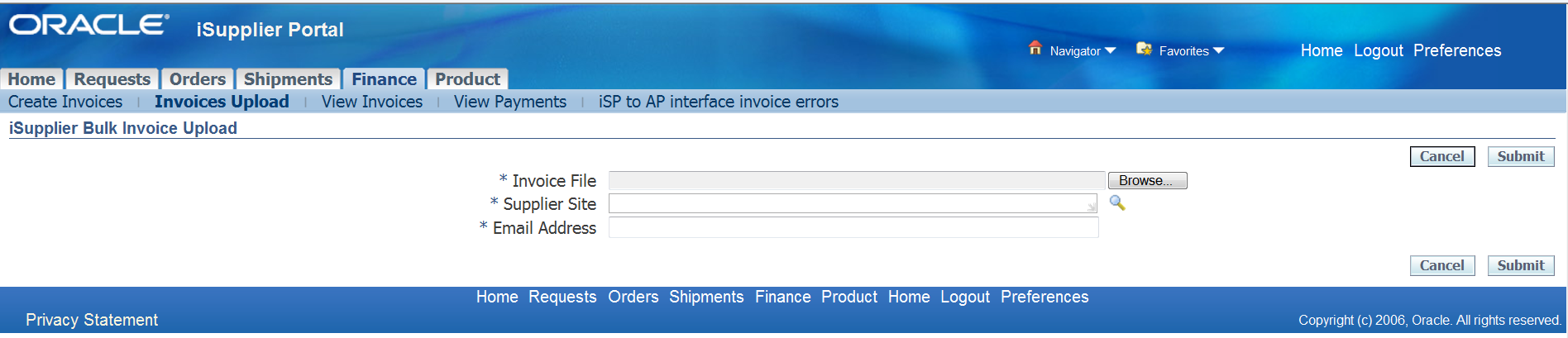 Select the “FLASHLIGHT” icon next to the “Supplier Site” field.  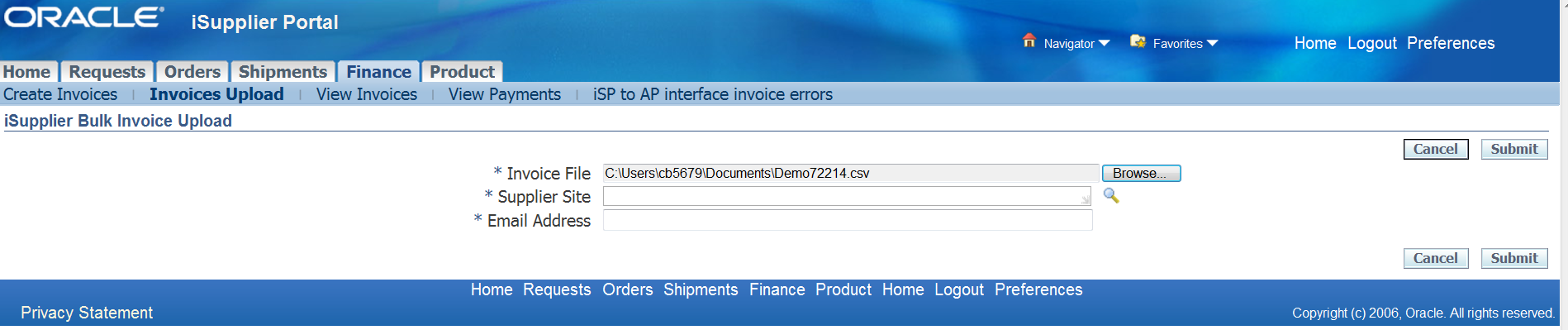 Then click the ‘Go’ button. 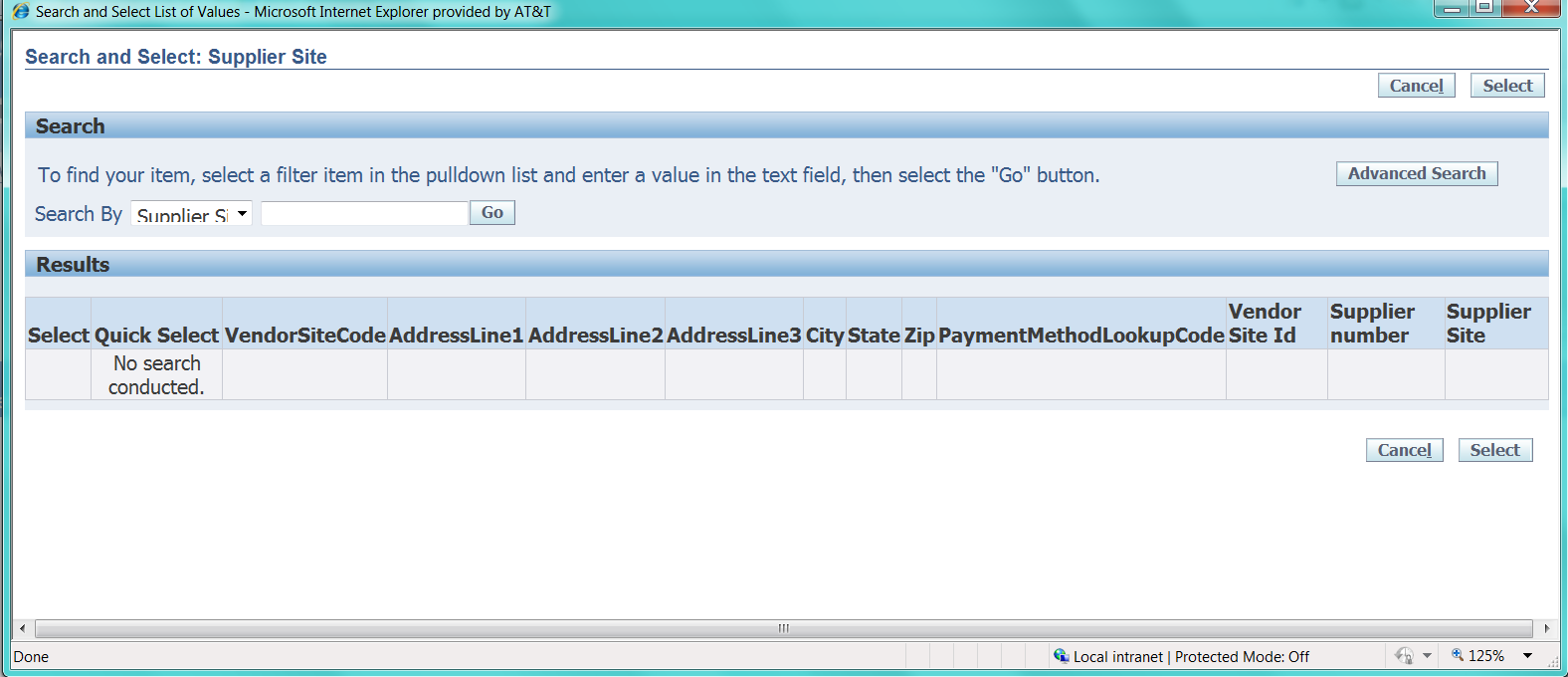 A list of valid pay sites for your supplier will appear. Please select one by clicking the ‘Quick Select” icon in the appropriate row.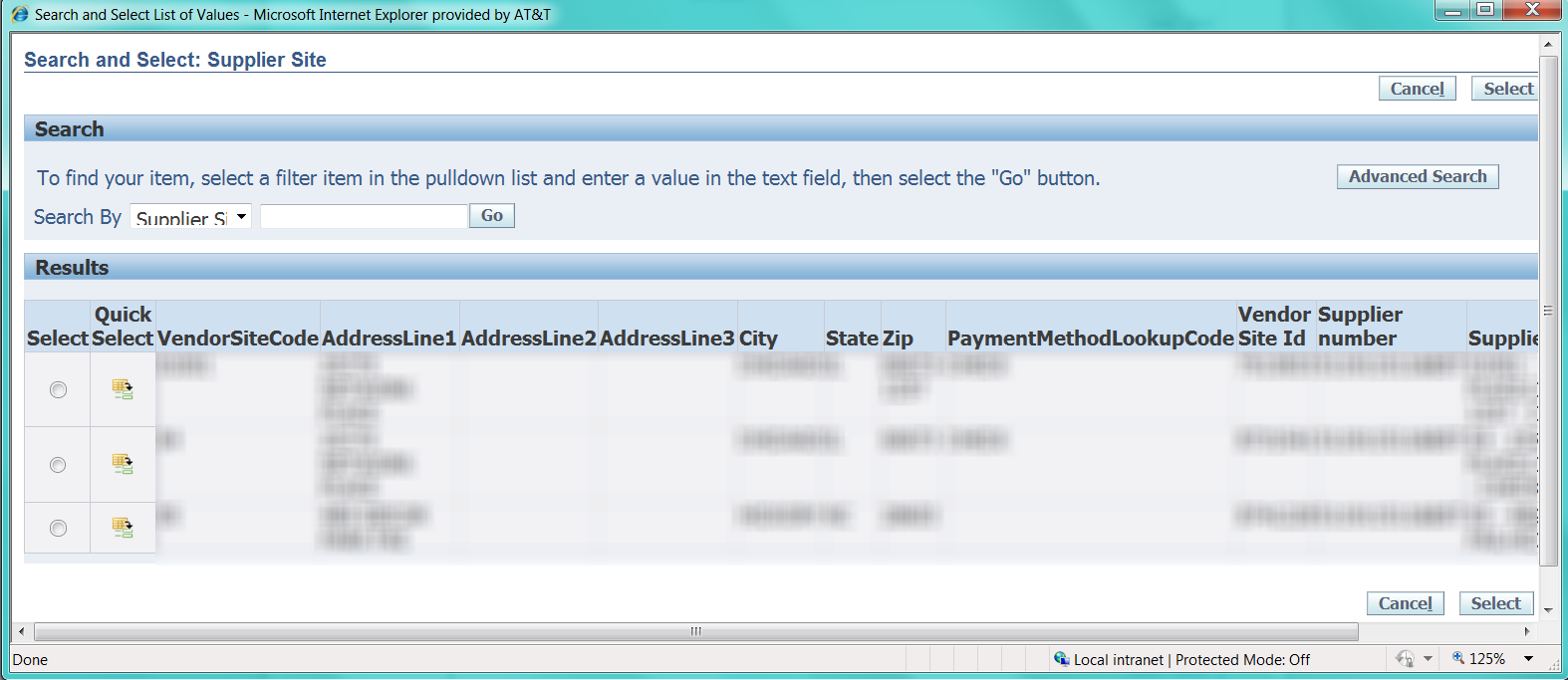 Enter an email address. The ‘Custom iSupplier Invoice Upload Report’ that corresponds to the csv file that you submitted will be sent to the email addresses that are listed in the email address field(Multiple email addresses can be entered; please separate them using a semi-colon and a space. The ‘Custom iSupplier Invoice Upload Report’ must be reviewed as will provide the invoice status after the iSupplier validations have been applied against them .There are only 2 statuses which are provided by the iSupplier validation program.Invoices Successfully Accepted - this means that all the data entered on the csv file has passed the required iSupplier validations and can be sent to AP so that further validations can be performed and payment can be issued.Invoices Not Accepted - this means that the iSupplier validation program has found errors on the data that was entered on the csv file.  An error description as well as the corresponding PO line details will be provided so that you can correct the csv file and resubmit for validation.  You will need to continue to make the necessary corrections until you the report shows that the “Invoices Successfully Accepted’.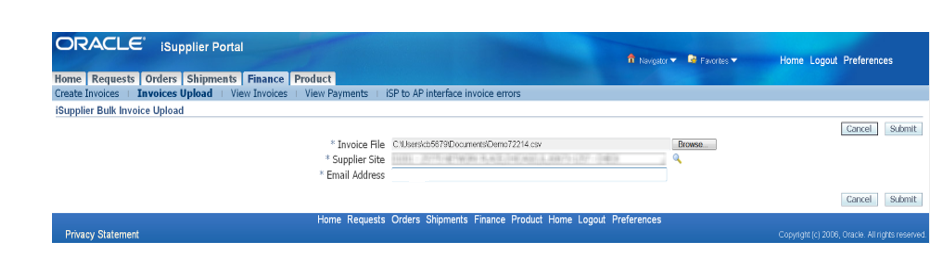 Select the ‘SUBMIT’ button to upload the spreadsheet.The system will display various requests while the process is running. Use the ‘REFRESH’ button above the status field (not the Internet Explorer Refresh) to update the status and view the progress of your request.The column labeled ‘PHASE’ reflects the status of the request. It should change from ‘Pending’ to ‘Running’ then to ‘Completed’.Additional requests may appear as the request progresses through processing.Please wait until the ‘PHASE’ for all requests changes to ‘Completed’.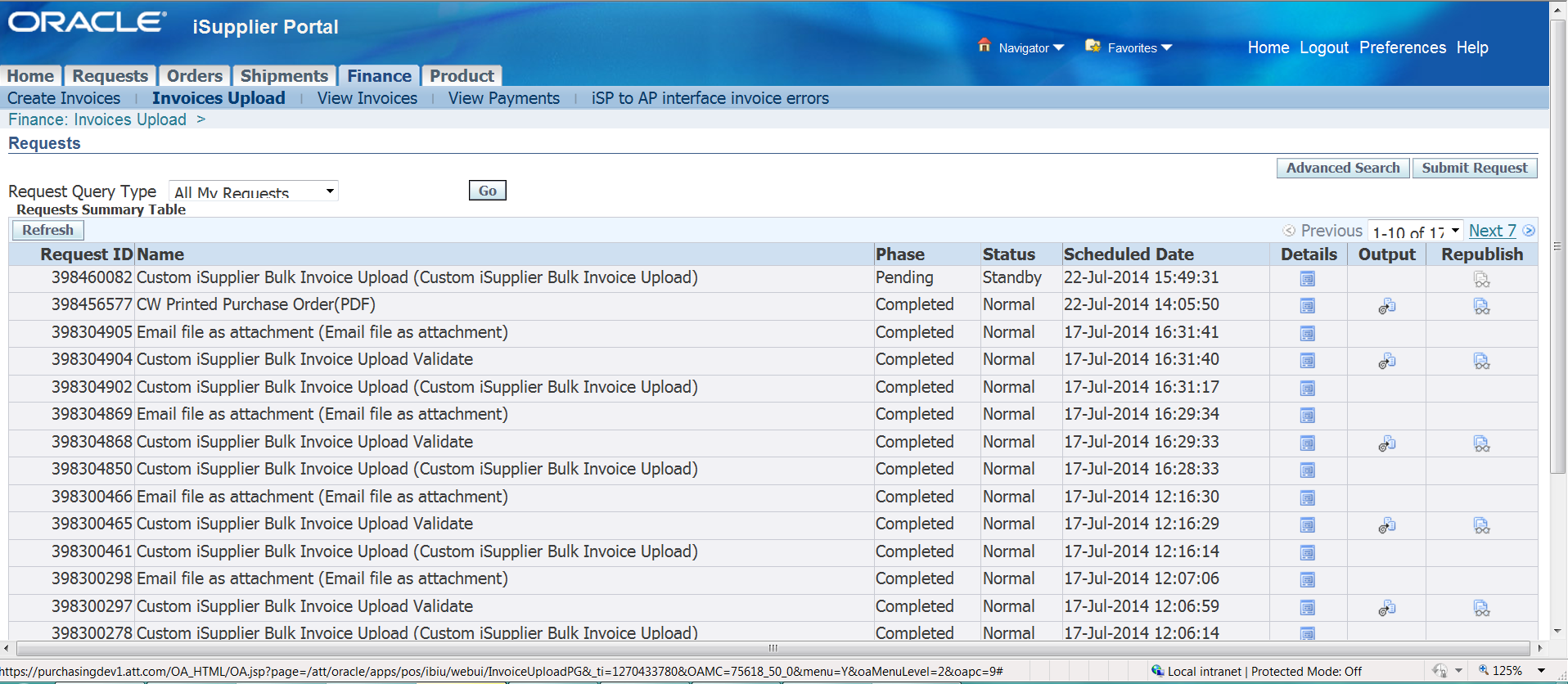 Status of Running Displayed after clicking on Refresh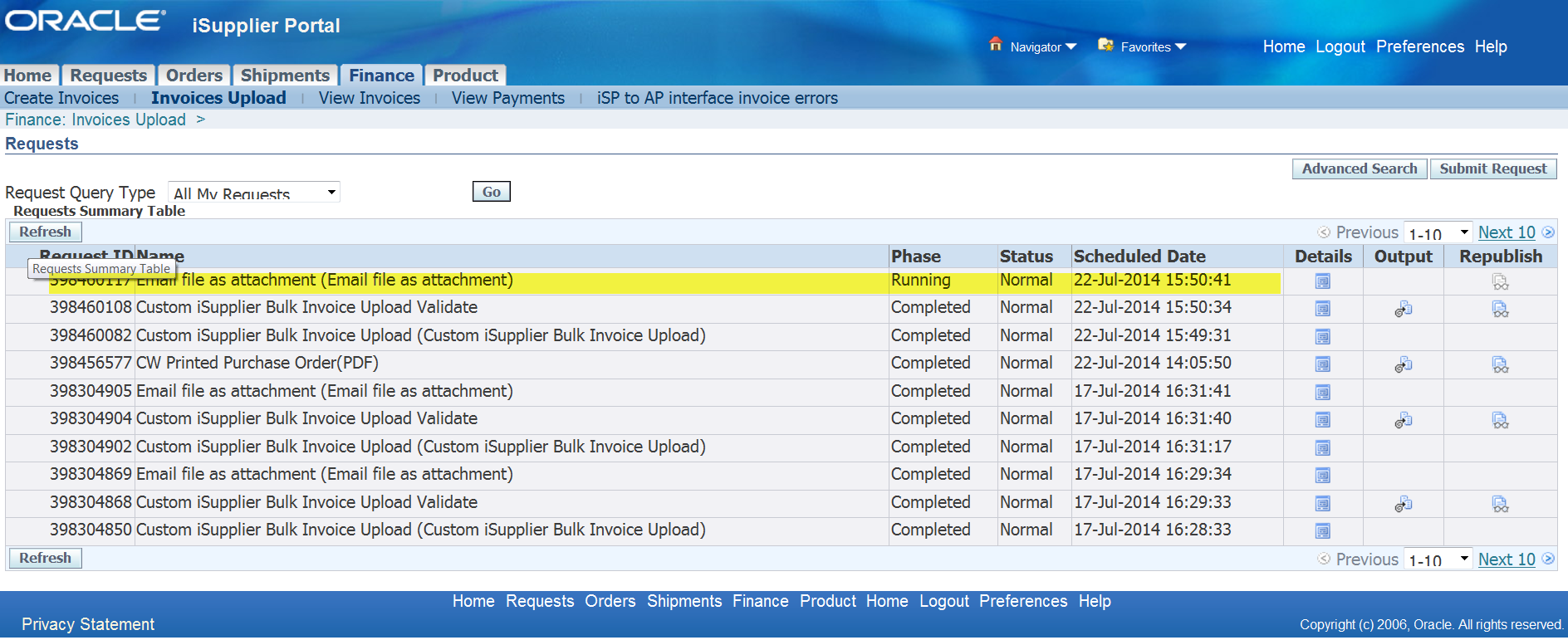 Status of Completed Displayed after clicking on Refresh: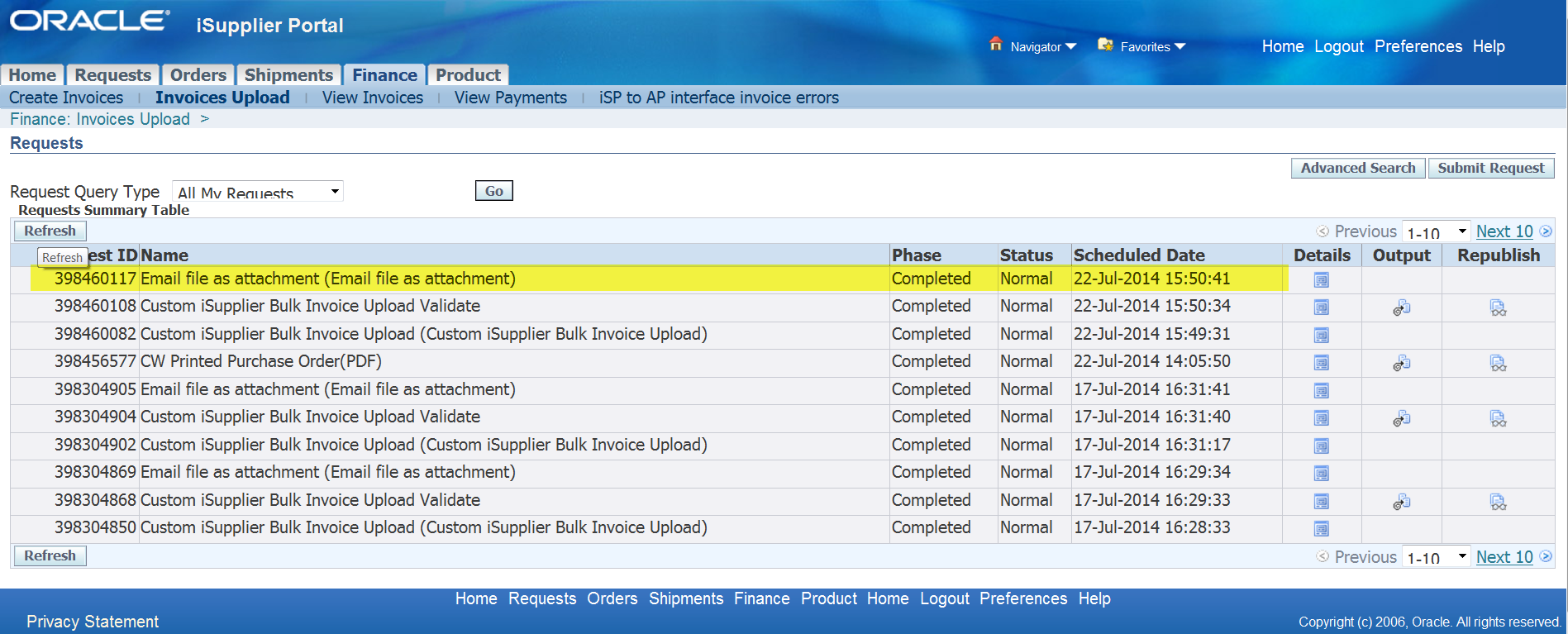 Note: You can view the ‘Custom iSupplier Invoice Upload Report’ by clicking on the output button (on the right)The system will automatically generate one or several email reports based on the results of the validation process.In order for the data to in the reports to display properly, please open the report using MS Word or WordPad. You may need to save the attachment to a location on your desktop before opening the report.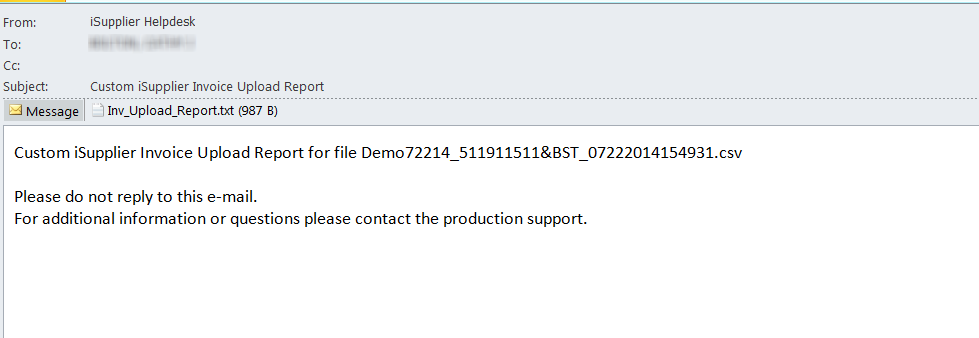 An alternate Method for opening the Inv_Uplaod Report to Click on the Attached ReportSelection Options are displayed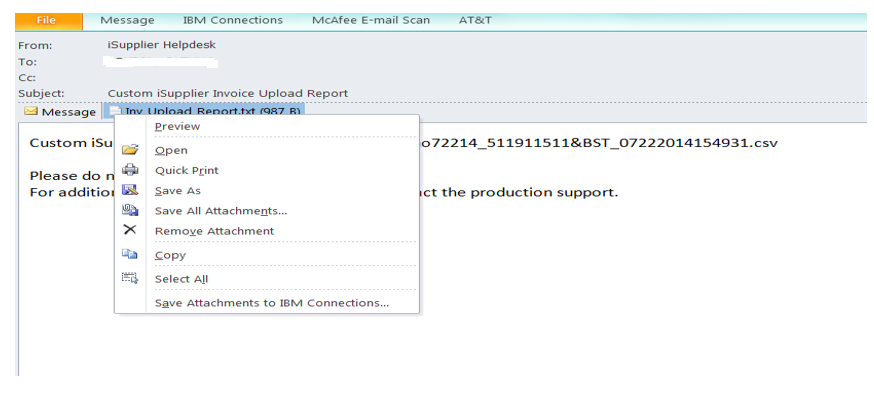 Select Preview Option then select 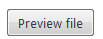 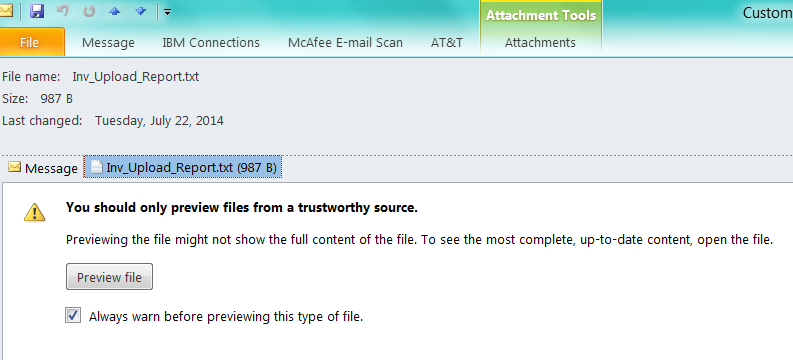        Report is displayed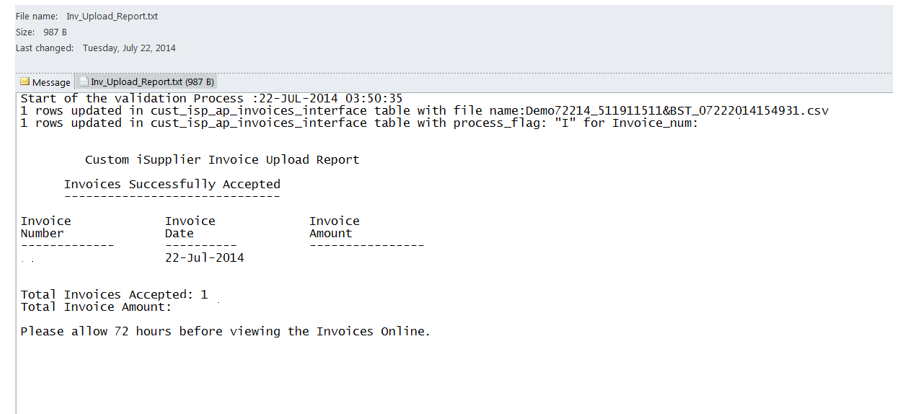 The report(s) will provide a list of invoices successfully processed and may also include a list of errors identified during the validation process.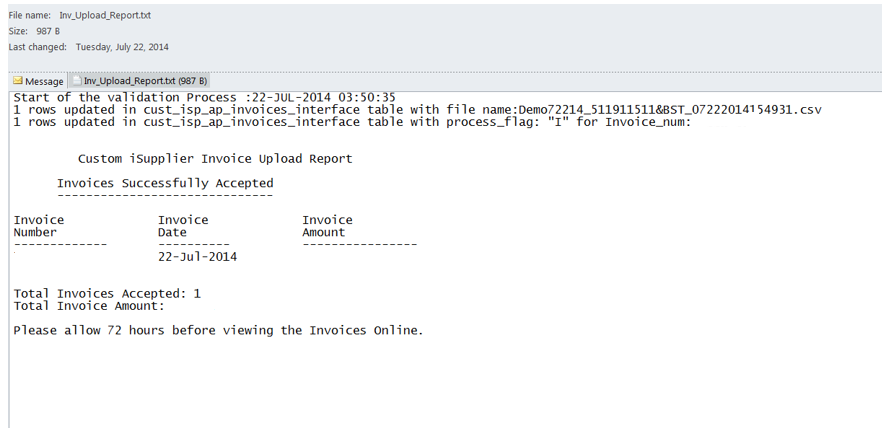 Rejected invoices should be corrected and resubmitted in a new file.Accepted invoices should not be resubmitted in subsequent invoice uploads.Please allow 72 hours before attempting to view the accepted invoices online.“Accepted” invoices uploaded via this process require additional processing by our Accounts Payable system and may not be approved for payment if other errors are identified.ContactsiSupplier HelpdeskPlease contact the iSupplier Helpdesk via email at g11041@att.com if you need additional information or need assistance.Job Aids /Downloadshttp://www.attpurchasing.com/  under the iSupplier SectionPlease review and reference the ‘External User Guide’Invoice and Payment QuestionsQuestions regarding invoice payment and hold resolution for Oracle related POs should be directed as follows:Mobility PO related invoices (Billing address: PO Box 66786), contact G07382@att.comWireline PO related invoices (Billing address: PO Box 66785), contact G14385@att.comIMPORTANT:  Inquiries for multiple late invoices (5 or more) must be submitted in MS EXCEL format including invoice #, Date and Purchase order number and additional notes questions remaining based on iSupplier research. PDF statements will be returned with these instructions.Supplier set-up, supplier/site maintenance, or remit to informationIf you have questions concerning supplier set-up, supplier/site maintenance, or remit to information, please contact the Vendor Management team at venmtce@att.com for assistance.Invoice Upload Validation ErrorsListed below are the errors that may occur during the validation processInvoice Number has variable descriptionsRelease Number cannot be null for Blanket PO in InvoiceInvoice Number can not be nullInvoice Number can only be alphanumeric. No special charactersInvoice Number should not be more than 50 charactersDuplicate Invoice NumberInvoice Date can not be nullInvoice Date ' 18-07-2014 ' should be in valid date format (DD-MON-YYYY)PO Number can not be nullPO Number is not validPO Number is not valid for this supplierPO Number '12345 ' is not ApprovedPO Number '12345' is CancelledPO Number '12345' is ClosedPO Number '12345' has an End DateOne Invoice cannot have multiple Release NumbersOne Invoice cannot have multiple PO NumbersInvoice Amount "99.x" should be a numberInvoice Amount '99.9998' cannot have more than 2 decimalsInvoice_amount can not be null or negative'Invoice Amount ' 123.88' does match with the total of Line Amount(s) for this InvoiceInvoice Description should not be more than 240 charactersInvoice should have at least one line with Line Type = "ITEM"Invoice should only have one TAX lineInvoice should only have one FREIGHTRelease number for the standard PO Number has to be nullRelease number for the Blanket PO Number cannot be nullRelease number is not valid for the PO NumberRelease number is not ApprovedRelease number is CancelledRelease number is ClosedPO Line Number should not be null for Line Type = "ITEM"PO Line Number is not validPO Line Number is CancelledPO Line Number is ClosedUOM should not be null for Line Type = "ITEM"UOM is not validLine Type 'PARTS' is not valid. It can only be "ITEM", "TAX", "FREIGHT"Line Amount cannot be nullLine Amount cannot be zeroLine Amount '99.x' should be a numberInvoice unit price does not match to the purchase order unit priceLine Amount '99.9997' cannot have more than 2 decimalsLine Description should not be more than 240 charactersPO Shipment Number cannot be nullPO Shipment Number is not validInvoice Upload Validation ErrorsPO Shipment Number is CancelledPO Shipment Number is ClosedQuantity Invoiced should not be null for Line Type = "ITEM"Quantity Invoiced '9x' should be a numberQuantity billed exceeds quantity orderedQuantity Invoiced '99.99987' cannot have more than 2 decimalsUnit Price should not be null for Line Type = "ITEM"Unit Price '99.x' should be a numberUnit Price * Quantity should equal Line AmountSum of the Item Line Amount should not be ZeroAppendix 1  - Sample Invoice Upload Report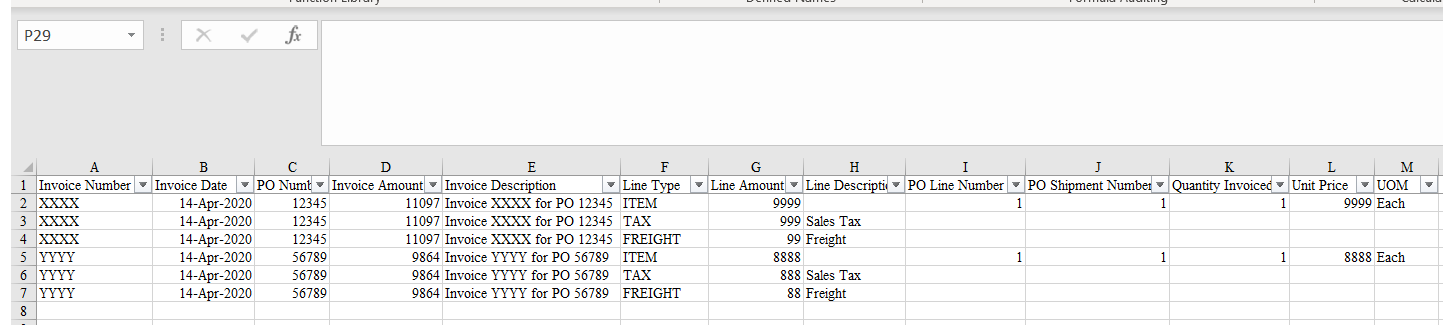 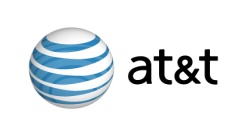 iSupplierJob Aid for the “PO Invoice Upload Process” DateVersionChange Reference28-Oct-20101.0No Previous document29-OCT-20101.1DM feedback23-MAY-20111.2Clarifications added per users22-AUG-20111.3Clarifications added for new template23-MAR-20121.4Clarifications added for the spreadsheet filename & reference to the External User Guide9-APR-20191.5Updates to procedures for enhancements in the iSupplier application4-APR-20201.6Removed SPI data